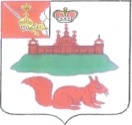 МУНИЦИПАЛЬНОЕ СОБРАНИЕКИЧМЕНГСКО-ГОРОДЕЦКОГО МУНИЦИПАЛЬНОГО РАЙОНА ВОЛОГОДСКОЙ ОБЛАСТИРЕШЕНИЕс. Кичменгский ГородокО награждении Почетной грамотой Муниципального Собрания Кичменгско-Городецкого муниципального района Шабакова Н.В.Муниципальное Собрание РЕШИЛО: Наградить Шабакова Николая Викторовича, тракториста сельскохозяйственного производственного кооператива (колхоз) «Майский» Почетной грамотой Муниципального Собрания Кичменгско-Городецкого муниципального района за многолетний добросовестный труд в сельском хозяйстве.Глава района                                                                                   Л.Н. Дьяковаот26.02.2016№250